N° LOTDESIGNATIONREPRISADJUDICATION1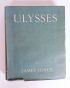 JOYCE (James). Ulysses. Paris, Shakespeare and Company, 1928. In-8, brochage fatigué.Nouvelle édition chez Shakespeare and Company, en anglais. (Quelques rousseurs)5502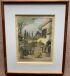 Ensemble de quatre reproductions de Benjamin RabierHaut. : 26 ; Larg. : 20,5 cm (à vue)403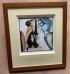 Ensemble de cinq collages sur le thème du golf704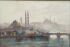 Ernst Karl Eugen Koerner (1846-1927) Vue de Sainte-Sophie d'IstanbulTechnique mixte, signée et datée 1910Haut. : 40,5 ; Larg. : 60,5 cm (accident)10006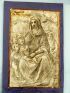 ECOLE ITALIENNE d'après MasaccioVierge à l'enfantMine de plomb et encre bruneHaut. : 30 ; Larg. : 19.5 cm12007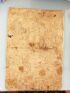 d'après ZuccaroBaptêmeEncreHaut. : 41 ; Larg. : 28,5 cm808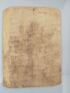 ECOLE ITALIENNE XVIIIe siècleCouple sous un arbreContre épreuveHaut. : 26,5 cm ; Larg. : 19.5 cm609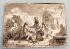 ECOLE FRANCAISE XVIIIe siècleScène de marchéEncreHaut. : 12 ; larg. : 17,5 cm72010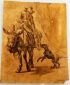 ECOLE HOLLANDAISEHomme sur son ânemine de plombHaut. : 22,5 ; Larg. : 18,5 cm25011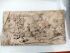 d'après OUDRY Jean-Bapitiste (1686-1755)Singe et oiseauxFusain Haut. : 23.5 cm ; Larg. : 43 cm(pliures)25012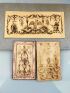 École française du XVIIIe siècle3 vignettesEncre28013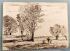 ECOLE FRANCAISE XIXe sièclepaysageEncreHaut. : 12,5 ; Larg. : 17 cm31014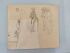 ECOLE FRANCAISE DU XIXe sièclecaricatures(3 dessins dont un recto verso)3015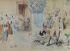 Georges Clairin (1843-1919) Scène révolutionnaire "L'inspection"AquarelleHaut. : 20 ; Larg. : 14cmInvendu16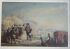 École française du XIXeEmbarquement sur les canaux à VeniseAquarelle, portant une signature Eug. Lami et datée 1842Haut. : 15,5 ; Larg. : 23,5 cm20017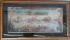 École Hellénique du XIXe sièclePaysage grec aux templesAquarelleHaut. : 31 ; Larg. : 71,5 cm45018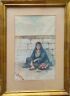 MARCHETTINI  Emilio (XIX-XX)Aquarelle représentant une femme assiseSignée en bas à droite, datée 1896 et localisée au CaireHaut. : 27,5 ; Larg. : 17,5 cm Invendu19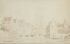 OUVRIE Justin (1806-1879)Rue vers le beffroiAquarelle, signée en bas à gaucheHaut. : 11 ; Larg. : 18 cm(traces d'humidité)3020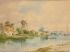 OUVRIE Justin (1806-1879)Souvenir de HollandeAquarelle, signée en bas à droiteHaut. : 21 ; Larg. : 28 cmInvendu21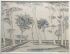 École ModerneLa PinèdeMine de plomb, porte une signature en bas à droiteHaut. 38 ; Larg. : 51 cm (à vue)3022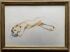 École moderneNu allongéCrayon gras, signée en bas à droiteHaut. : 43 ; Larg. : 64 cmOn joint une gravure "Bons amis" Haut. : 28 ; Larg. : 21,5 cm (à vue)2023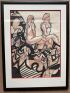 École contemporaineComposition aux nuesTechnique mixte sur papierSignée en bas à gauche et datée 99Haut. : 56 ; Larg. : 41 cmRegroupé24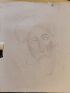 CHEURET Catherine Porte folio de dessins au fusain et à la mine de plomb(déchirures et pliures)Invendu25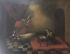 École espagnole du XVIIeL'annonciationHuile sur toileHaut. : 76,5 ; Larg. : 97 cm(Restaurations, Rentoilé)Invendu26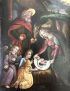 École flamande du XVIIeNativitéHuile sur panneauHaut. : 26,5 ; Larg. : 20,5 cmInvendu27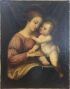 École florentine du XVIIeVierge à l'enfantHuile sur toileHaut. : 62 ; Larg. : 48,5 cm75028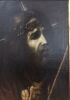 École florentine du XVIIeChrist au roseauHuile sur toileHaut. : 44 ; Larg. : 31,5 cm(rentoilé)Invendu29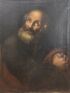 École italienne du XVIIeSaint IgnaceHuile sur toileHaut. : 63 ; Larg. : 48,5 cm(Restaurations, manques)25030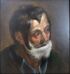 École flamande du XVIIIePortrait d'apôtre ou philosopheHuile sur panneau de chêneHaut. : 27 ; Larg. : 25 cm40031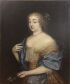 École française du XVIIè, entourage de Henri et Charles BEAUBRUN Portrait d'une femme à l'étoffe bleue et aux fleursHuile sur toileHaut. : 92 ; Larg. : 76,5 cm(Rentoilé et restaurations)60032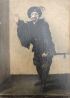 École française du XVIIe, suiveur de Watteau (?)Personnage de la Commedia dell'arteHuile sur panneauHaut. : 27,5 ; Larg. : 20 cm32033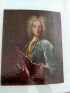 ECOLE FRANCAISE du XVIIIe sièclePortait d'hommeHuile sur panneauHaut. : 27 ; larg. : 22 cm25034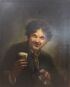 École de Munich vers 1800 Le buveur de bièreHuile sur toileHaut. : 81 ; Larg. : 65 cm(rentoilé, petites restaurations)65035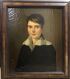 BAILLY Alexandre (1764-1835)Portrait de jeune garçon Huile sur toileSignée et datée 1826Haut. : 51 ; Larg. : 43,5 cmInvendu36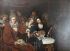 École flamande vers 1700Le concertHuile sur toileHaut. : 31 , Larg. : 42 cm(rentoilé)Invendu37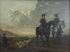 École hollandaise du XVIIIè, dans le goût de CuypCavaliers et berger avec son troupeauHuile sur panneau marquetéHaut . : 37,5 ; Larg.: 50 cm50038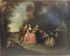 École française du XVIIIe, suiveur de LANCRET Nicolas (1690-1743)Concert champêtreHuile sur toileHaut. : 64 ; Larg. : 80 cm(rentoilé)45039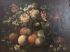 École flamande du XVIIIeNature morte au panier fleuri et aux pommesHuile sur toile marouflée sur cartonHaut. : 35 ; Larg. : 44 cm85040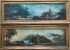 École Italienne du XVIIIèmeEnsemble de deux huiles sur toile représentant des paysages lacustres Haut; : 25 ; Larg. : 87 cm(accidents, manques et restaurations anciennes)55041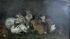 SALMONSLapins Huile sur toile Porte le cachet de la vente en bas à droite ; porte au dos le cachet de vente de cire rouge au dosHaut. : 17 ; Larg. :  30 cm.60042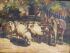 SCHNELLE M. O. Troupeau de moutons et âneHuile sur toile Signée en bas à droite M. O. SchnellerHaut. : 29  ; larg. : 39 cm.Invendu43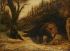 LANOUE Félix Hippolyte (Versailles, 1812-1872)Ourse et son ourson près d'une grotteHuile sur toile sans cadre, signée et datée en bas à gaucheHaut. : 43,5 ; Larg. : 60 cm80044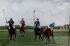 Ecole modernePolo at Cowdray Park, Duff,Gouache sur papierHaut. : 10 ; larg. : 15 cm.13045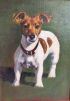 École Française du XXe sièclePortrait de Jack RusselHuile sur toile Haut. : 33 ; Larg. :  23,5 cm.20046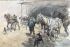 PUECHMAGRE Frédéric  (?-1914)- Le marché aux chevauxAquarelle sur papier rousseurs Haut. : 31,5 ; Larg. :  47 cm.- Chevaux et âne Fusain, aquarelle et gouache sur papier Haut. : 31,5 ; Larg. :  47 cm.22047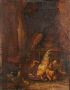 JACQUE Charles (1879-1959)Scène de basse-cour avec un paonHuile sur panneauSignée en bas à droiteHaut. : 42 ; Larg. : 31 cm20048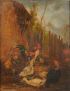 JACQUE Charles (1879-1959)Scène de basse-cour au coqHuile sur panneau, signée en bas à droiteHaut. : 41 ; Larg. : 33 cm20049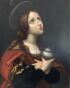 École italienne du XIXe, d'après DOLCISainte Madeleine tenant son pot à onguentHuile sur toileHaut. : 37 ; Larg. : 29 cm26050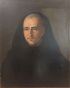 École française du XIXePortrait présumé de Dom Fombert, prieure de Noyon de l'Abbaye Royale de Saint Eloi, né en 1665Huile sur toileHaut. : 61 ; Larg. : 48 cmInvendu51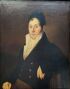 École Espagnole du XIXe, suiveur de GoyaPortrait présumé du Comte OlszewskiHuile sur toileHaut. : 78 ; Larg. : 61 cm.(restaurations, rentoilé) 100052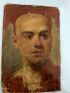 École française du XIXe sièclePortait d'hommeHuile sur toileHaut. : 34,5 cm ; Larg. : 22,5 cm65053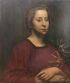 DETILLEUX Servais (1874-1940)Jeune fille aux lysHuile sur toileSignée en haut à droite et datée 1897Haut. : 68,5 ; Larg. : 58 cmProvenance : Collection Alexander ButmanInvendu54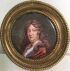 Miniature dans le goût du XVIIIèmePortrait d'un homme Diam. : 8 cm (à vue)10055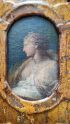 Dans le goût du XVIIePortrait d'une femmeHuile sur toileHaut. : 16 ; Larg. : 11 cm30056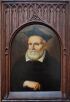 École du XIXèmePortrait d'un ecclésiasteHuile sur cuivreHaut. : 21,5 ; Larg. : 16,5 cm 25057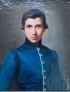 École française du XIXePortrait d'un jeune homme Huile sur toile, portant une signature illisible en bas à droiteHaut. : 36 ; Larg. : 28 cm.100058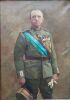 École italienne vers 1910Portrait de Victor Emmanuel IIIHuile sur toileSigné en haut à gauche et daté 1912 Haut. : 61 ; Larg. : 40 cm.Invendu59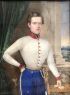 École française du XIXèmePortrait d'un OfficierMiniature Haut. : 13 ; Larg. : 10 cm.25060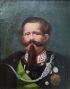 École du XIXème sièclePortrait de Victor Emmanuel IIHuile sur toileHaut. : 64 ; Larg. : 49 cm(Restauration, rentoilé) Invendu61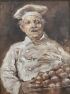 LONZA Antonio (1846-1918)Le boulangerHuile sur panneauSignée en haut à gaucheHaut. : 19.0 ; Larg. : 14.5 cm.Invendu62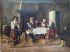 École Italienne du XIXème siècleMilitaires à table Huile sur toileSigné en bas à droite Tomba RomaHaut. : 59 ; Larg. : 81 cm.(manques et griffures) 35063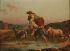 École française du XIXe siècleFermière traversant un gué sur le dos d'un bergerHuile sur toile, signée en bas à gauche " L. Conhac ou Constan (?)t "Haut. : 16 ; Larg. : 21,5 cmInvendu64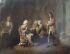 École française du XIXeScène d'intérieurHuile sur panneauHaut. : 25 ; Larg. : 33 cm32065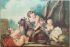 BOUCHER François (1703-1770), Dans le gout deAllégorie de l'AutomneHuile sur toileHaut. : 46 ; Larg. : 68 cm(rentoilé)8066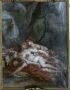 D'après BOUCHER"L'étreinte amoureuse"Huile sur toile Haut. : 80 ; Larg. : 58,5 cm80067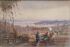 École orientaliste du XIXème siècleConstantinople, scène orientale au fumeurAquarelle Haut. : 41 ; Larg. : 60,5 cm120068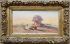 SCOGNAMIGLIO Antonio (XIXe)Cavaliers dans le désert égyptien devant un sphinxHuile sur panneauHaut. : 23,5 ; Larg. : 46 cmInvendu69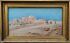 FORCELLA Nicolas (c.1868)Paysage égyptien Huile sur toileSigné en bas à droiteHaut. : 22 ; Larg. : 41 cm.35070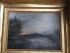 École du XIXème siècle, dans le goût de CorotPaysageHuile sur toileHaut. : 22,5 ; Larg. : 33 cm20071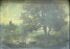 École du XIXeVaches près de l'étangHuile sur panneauHaut. : 20 ; Larg. : 25 cm28072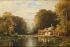 KUWASSEG Charles Euphrasie (1838-1904)Bord d'étang, ferme de Saint-CucufaHuile sur toile, signée en bas à gauche et datée 1875 (?)Haut. : 33 ; Larg. : 46 cm30073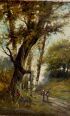 École du XXIe siècleLa promenadeHuile sur toileSignée en bas à droiteL. ARMANDIHaut. :  40,5  ; Larg. : 27 cm.(accident)Invendu74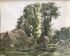 MAGE Léon (XIX-XXe)Chaumière au bord d'un chemin,Aquarelle, signée et datée en bas à gauche 1892Haut. : 50 ; Larg. : 62 cm8075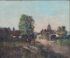 École française du début du XXème sièclePaysage à la ferme Huile sur toile marouflé sur panneauPortant une signature en bas à droite E. GROATERISHaut. : 45 ; Larg. : 54 cm.Invendu76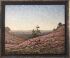 VERDIER Jean-Louis (1935-1989)Champs de bruyèresHuile sur panneauSigné en bas à droite et daté 1904Haut. : 53 ; Larg. : 66 cmInvendu77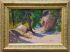 KLIMENKO Philip Filippovich (1862-1917) Sous-boisHuile sur papier contrecollée sur toileHaut. : 24 ; Larg. : 33 cm.30078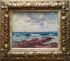 Adolphe Louis GAUSSEN (1871-1954)« La pointe rouge »Huile sur panneauSigné en bas à droiteHaut. : 37,5 ; Larg. : 45 cm70079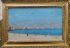 École ModerneBord de merHuile sur toileSigné en bas à droite V. Manavian et daté 1915Haut. : 35 ; Larg. : 22 cm.30080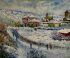 ECOLE MODERNEPaysage enneigéHuile sur toileHaut. :  50 ; Larg. :  60 cmInvendu81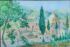 École ModerneÉglise Orthodoxe dans un paysageHuile sur toileSigné en bas à droite L. H . BLONDEAUHaut. : 38 ; Larg. : 55 cm.Invendu82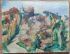 École moderne Paysage Huile sur toileHaut. : 50 ; Larg. : 65 cmInvendu83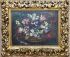 École flamande du XIXème siècleNature morte au panier fleurisHuile sur toileHaut. : 50 ;Larg.  : 37 cm(accidents) Invendu84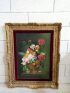 *** AdamisVase de fleursHuile sur toile , signée en bas à droiteHaut. : 72,5 ; Larg. : 51,5 cm (à vue)8086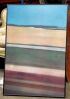 École contemporaine"Paysage du temps qui passe"ImpressionSigné en bas à droite et daté 1988, titré et justifié au dos 1/6Haut. : 84 ; Larg. : 55 cmInvendu87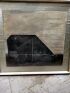 École contemporaineSans titreTechnique mixteSignée,  datée 1989 et localisée Paris Haut. : 34 ; Larg. :  37 cmInvendu88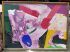 ZEVACO Xavier (1925-2004)Composition en couleursGouache sur papier, signé en bas à gauche et daté 1966Haut. : 74 ; Larg. : 104 cm15089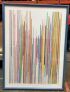 KOCH Gérard (1926-2014)sans titrePastel sur papier, signé en bas à droite et daté 1994Haut. : 100 ; Larg. : 69 cm16090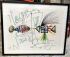 MORETTI Raymond (1931-2005)Hommage à Jean CocteauLithographieHaut. : 49 ; Larg. : 64 cm22091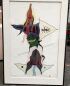 CAMACHO Jorge (1934-2011)Sans titreHuile, encre, et crayon de couleurSigné en bas à droite et daté 1989Haut. : 100 ; Larg. : 65 cm120092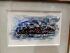 École contemporaineSans titre, 1961Aquarelle sur papierSignée et datée 1961 en bas à droiteporte une inscription et une dédicace en bas à droiteHaut. : 21,5 ; Larg. : 34 cmInvendu93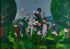 De MEJO Oscar (1911-1992)Bataille Napoléonienne Fixé sous verre, signé en bas à droite et daté 1971 Haut. : 80 ; Larg. : 175 cm50094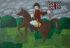 De MEJO Oscar (1911-1992)Cavalier anglaisHuile, signée en bas à droite et datée 1971 Haut. : 38 ; Larg. : 55 cm30095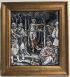 Miniature représentant une scène biblique avec St Jean-BaptisteÉmail sur cuivreHaut. : 12 ; Larg. : 10.5 cm.(fêles)12096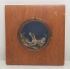 Miniature en micro mosaïque représentant un chienDiam. : 5,5 cm(petit soulevement au centre)400097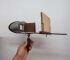 Stéréoscope en bois et métal avec plusieurs cartes de vues stéréoscopiques6098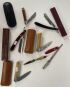 Lot de trois couteaux de poche, un couteau suisse, deux coupe-choux, un coupe papier en métal et un petit couteau, à manche en fourrure6099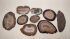 Ensemble de neuf tranches de pierres de tailles diverses90100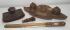 Nécessaire de bureau en bronze à décor de feuilles de chêne et glands, comprenant un encrier, un coupe-papier, un cachet et un buvard.Signé A. GANGANDEncrier en bronze portant une signature F. Barbedienne Haut. : 14, Larg. : 50 ; Prof. :16 cm.(élément à refixer) 70101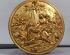 Boite circulaire en métal doré à décor d'une scène galante en reliefDiam. : 16 cm130102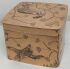 Boîte en métal dorée à décor d'oiseaux et de branches fleuries.Haut. :  10,5 ; Larg. : 14 cm ; Prof. : 14 cm 150103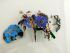 CHINEÉlément de parure en métal, perles, pierres dures2500104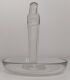 R. Lalique FranceBaguier " Calliope Source de la fontaine " , modèle créé en 1925, en verre moulé presséSigné au reversHaut. : 11 cm 300105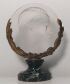 LALIQUEBas-relief en médaillon représentant Louis PasteurSignéAvec socleHaut. : 14,5 ; Larg. : 11 cm Invendu106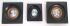 Trois miniatures représentant des portraits de femmes Diam. : 4,5 cm (à vue)Haut . : 4 ; Larg. : 3,5 cm ( à vue)50107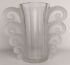 Vase, modèle « Beauvais », en verre poli et dépoli avec des anses à enroulements feuillagésPortant une signature Lalique FranceHaut. : 19,5 ; Larg. : 23, 5 ; Prof. : 11.5 cm.(éclat sur une anse)350109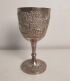 Coupe en argent ornée de paysages animésPoinçon tête de mercure Haut. : 19 ; Larg. : 10 cm.Poids : 316 gr150112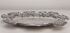 Plateau en argent Poids : 208 gLong.  : 18 cm ; Larg. : 12,5 cm80117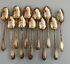 11 cuillères à moka en vermeil à décor de liserons10 cuillères à moka en argent à décor de fleurs stylisées6 cuillères à moka en vermeil manche droitPoids : 350 grOn y joint 12 cuillères à moka en métal doré400118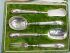 Coffret de quatre couverts à bonbonPoids : 100 gr90119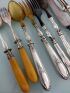 3 couverts à salade et un couvert à découperManche fourré argentPoids brut : 700 gr60120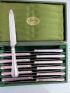 CHRISTOFLECoffret de 12 grands couteaux manche en argent fourréPoids brut 1200 gr200121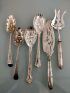 Couvert de service à poisson manche fourré argentPoids brut : 200 grOn joint deux couvert à salade en métal argenté à décor en repoussé de fruits30122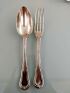 Neuf grands couverts de forme violoné en argent monogrammés FVOn joint 5 fourchettes de mème modèlePoids  : 2000 gr950125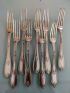 Lot de couverts dépareillés en argentPoids brut : 900 fr250126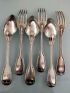 Trois grands couverts et deux cuillères en argent modèle filet contours monogrammés SCOn joint trois couverts en argent modèle filet contoursPoids : 1100 gr500129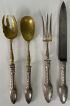 Couverts de service en argent fourré à décor floral et feuillagé comprenant de couverts à salade et d'un service à découperPoids : 450 gr850130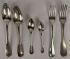 Ensemble de couverts en argent , modèle uniplat similaires, comprenant : quinze grandes cuillères, dix grandes fourchettes et vingt-cinq petites cuillèresPoids : 2000 grRegroupé131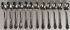 Ensemble de douze cuillères en argent à décor de fleurs et de rocaille, monogrammé DDPoinçon MinervePoids : 296 gr130132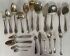 Lot en argent comprenant : un couvert à salade, une pelle et un couteau à tarte, cuillères à glace, diverses cuillères, une fourchette et deux cuillères monogrammées HD, une petite fouchette monogrammée ML, une grande fourchette monogrammée MI, et un couteau à beurrePoids brut : 1401 gr450133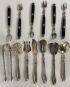 Lot en argent comprenant un service à mignardises (4 pièces, une pince à sucre et des fourchettes à huitres, manches en bois noirci.Poids brut : 360 gr80134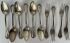 Partie de ménagère en argent comprenant quatre grandes fourchettes et six grandes cuillèresPoinçon tête de MercurePoids : 842 gr350135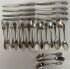 Ensemble de huit fourchettes, onze cuillères et huit couteaux en argent à décor de branches de gui et monogrammé MRPoids 706 gr200136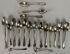 Lot de dix-huit petites cuillères en argent, modèles diversPoids : 572 gr250142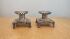 Paire de bougeoirs en argentPoids : 69 grHaut. : 4,5 ; Larg. : 6 cm60143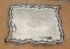 Plateau en argent de forme chantournée à décor de feuillage et rocaille, monogrammé en son centre MHPoinçon MinervePoids : 311 grLong. : 26 ; Larg. : 19,5 cm180144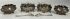 Lot de deux paires de salerons en argent, l'un à décor rocaille et l'autre à décor ajouré d'entrelacs. Poinçon MinerveOn joint trois pelles à sel en argent. Poinçon MinervePoids net total :116 gr 100146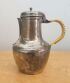 Théière marabout en argent orné d'une armoirie, anse en osier tresséPoids brut : 168 grHaut. : 13,5 cm(enfoncement)100147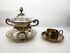 Coupe couverte à deux anses et sa sous tasse en argent à décor de frise feuillagée, prise en pomme de pinPoids : 450 grOn joint une tasse et sa soutasse  en argentPoids : 300 gr380148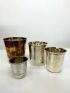 Timbale droite en argent XVIIIe sièclePoids : 150 grDeux timbales droites en argent XIXe sièclePoids : 150 grUn coquetier en argentPoids : 19 gr(enfoncements et bosses)200149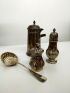 Verseuse manche poids en argentPoids brut : 250 grPoivrier style Louis XV en argentPoids brut : 150 grSaupoudreuse en argentPoids : 100 grCuillère saupoudreuse en argentPoids : 32 gr150151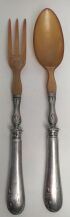 Couverts à salade en corne et en métal argenté  monogrammé Long. : 29 cm.Couverts à salade en métal argenté Long. : 25 cm20152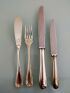 CHRISTOFLE12 couvert à poisson en métal argenté modèle à petite coquille12 grands couteaux et 11 petits couteaux180153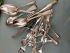 Lot de couverts dépareillés en métal argenté20154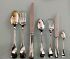 CHRISTOFLEPartie de ménagère en métal argenté modèle ClunyComprenant : -6 grands couverts-6 couverts à entremets-6 grands couteaux et 6 petits couteaux-6 petites cuillières -1 couvert à salade550155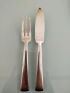 ERCUIS12 couverts à poisson en métal argenté180156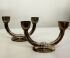 Paire de bougeoirs en métal argentéAnnées 40Haut. : 13 cm160157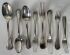 Lot de couverts en métal argenté dont Christofle et Ravinet d'Enfert30158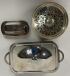 Lot en métal argenté comprenant : un porte-plat en métal argenté et son plat pyrex, un beurrier avec coupe en verre et un chauffe-plat.Long. : 41 ; Larg. : 21 cm (porte-plat)Long. : 20 ; Larg. : 12 cm (beurrier)Diam. : 25 cm (chauffe-plat)Regroupé159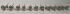 Ensemble de douze porte-couteaux en métal argenté en forme de teckel Larg. : 7,5 cm150160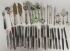 Lot de couverts en métal argenté comprenant divers couteaux, couverts de service, etcOn joint quelques couverts en métal60161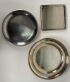 Ensemble de trois plateaux en métal argente, modèles divers10162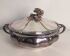 CHRISTOFLELégumier en métal argenté de forme chantournée, la prise en fleurPoinçon d'orfèvreHaut. : 16 ; Larg. : 29 ; Prof. : 22.5 cm.CHRISTOFLE Ensemble de trois moutardiers et d'un double saleron en métal argentéPoinçon d'orfèvre Haut. : 14 ; Larg. : 14 ; Prof. : 7,5 cm(manque les verres et cuillères) Tasse de camping en métal argenté et son étui en cuirHaut. : 10,5 ; Diam. : 7 cm.60163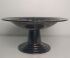 CHRISTOFLE Présentoir en métal argentéPoinçon d'orfèvreHaut. 11, 5 ; Larg. : 24 cm.50164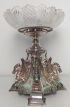 Coupe à fruit en métal argenté et cristal à décor de chimères, monogrammé HN et daté 1874 1899.Travail anglaisHaut. : 31 ; Larg. : 38 ; Prof. : 26 cm (chimères rapportées)650165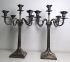 Paire de candélabres en métal argenté à cinq bras de lumièreMarqué « Elkington & Co» Haut. : 54,5 ; Larg. : 38 cmInvendu166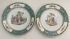 Paire d'assiettes en porcelaine polychrome et dorée, ornées de scènes galantes au centre.Porte une marque de Meissen ? au reversDiam. : 24,5 cm60167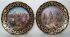 Paire d'assiettes en porcelaine ornées de scènes militaires « Bataille de Pavis » et « Bataille de Taillebourg »Marque apocryphe de SèvresDiam. : 24 cmAssiettes en porcelaine ornée d'une scène galanteMarque apocryphe de SèvresDiam. : 25,5 cm140168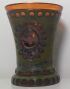 Gobelet en verre polychrome orné d'un portrait en médaillon aux armes de NapoléonHaut. :  12 cmAssiette en porcelaine à décor vert et or, ornée d'un monogramme en médaillonMarque « Boyer rue de la paix » au reversDim. : 25,5 cm80169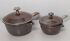 Ensemble de deux casseroles couvertes en porcelaines et montures en argentSignées G. KELLERHaut. : 17 ; Larg. : 25 cmHaut.: 12 ; Larg. : 22 cm(accidents, fêles) Selon la tradition familiale, elles auraient appartenues à Marie Bonaparteon joint Ensemble de deux casseroles en porcelaines et montures en argentSignées G. KELLER400170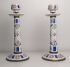 Paire de bougeoirs en porcelaine polychrome et dorée à décor de fleursPortant une marque de SèvresHaut. : 23 cm 140171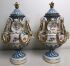 Paire de cassolettes en porcelaine à décor polychrome et doréMarque apocryphe de SèvresHaut. : 30 ; Larg. : 18 cm.(usures à la dorure, restaurations) Regroupé172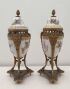 Paire de cassolettes en porcelaine à décor polychrome et doré, monture en bronze doré orné de tête de faunesMarque apocryphe de SèvresHaut. : 30,5 ; Larg. : 13 cm.Vase en porcelaine à décor polychrome de fleurs, monture en métal doré orné Marque apocryphe de SèvresHaut. :  40,5 cm600173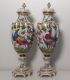 Paire de vases couverts en porcelaine polychrome et doré à décor d'oiseauxMarque au reversHaut. : 38 cm 500174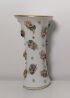 Vase en porcelaine à décor polychrome de fleurs en reliefPorte un marque Meissen au reversHaut. : 24,5 ; Larg. : 12 cm(accidents, manques) 200175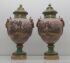 Paire de vases en céramique, ornés de scène militaires et fond vertMarque apocryphe de SèvresHaut. : 42 ; Larg. : 20 cm(accidents, usures la dorure)600176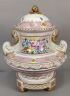 Vase couvert en porcelaine à décor polychrome et or de fleursHaut. :  57, diam. :  37 cm (éclats)Invendu177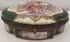 Boite en porcelaine à décor polychrome et or sur fond vert de paysages Marque apocryphe de SèvresHaut. : 11,5 ; Larg. : 30 ; Prof. : 19 cm700178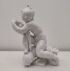 Sujet en porcelaine blanche représentant un faunePorte une marque KPM Berlin au reversHaut. : 23,5 ; Larg. : 13 ; Prof. : 10 cm 180179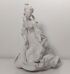 Sujet en porcelaine blanche représentant une joueuse de violonPorte une marque KPM Berlin au reversHaut. : 32 ; Larg. : 24 ; Prof. : 22 cm Invendu180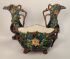 Garniture de cheminée en barbotine, XIXe siècle, comprenant une paire d'aiguières et une jardinière à décor sur fond bleuourlé de branchages fleurisHaut. : 34 cm (restauration au col et petits éclats)40181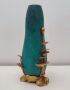 Vase en céramique turquoise, monture en métal doré à motif de nénuphars Art NouveauHaut. : 31,5 cm 1500182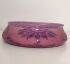 LE VERRE FRANCAIS Coupe à décor floral violet sur fond rose Diam: 20.5 ; Haut. : 5.5 cm.200183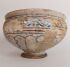 OrientCoupe en Céramique siliceuse Haut. : 13 ; Diam. : 21,2 cm (restaurations)Invendu184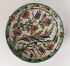 Plat dans le style d'Iznik, Turquie ottomane, Kütahya, fin XIXème-début XXème siècleAssiette en céramique siliceuse à décor polychrome d'une composition florale et d'une palme saz dans le style d'Iznik. Fractures recollées. Haut. : 6,5 ; Diam. : 26,5 cm200185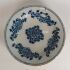 OrientAssiette bleue en céramique siliceuseHaut. : 4,5 ; Diam. : 31,5 cm Invendu186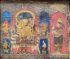 Peinture indienne du XIXème siècleHaut. : 31,5 ; Larg. : 37 cmInvendu187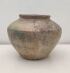 CHINE dynastie HanVase en terre-cuite émaillée(manques)Haut. : 17 cm Invendu188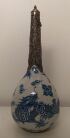 Vase bouteille en porcelaine bleu de HuêVietnam, XIXe siècleA décor de dragon évoluant au milieu de nuages, monture et bouchon en métal argenté ciselés de dragon, marque Nôi Phu à la baseHaut. : 24 cmInvendu189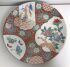 JAPONPlat en porcelaine Cachet au dos(usures, rayures)Diam. : 33,5 cm Invendu190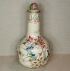 JAPONEnsemble de deux vases à haut col en porcelaine à décor polychrome de fleursHaut. : 33 cm (restauration sur un col)280191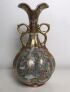 JAPONVase en faïence de Satsuma de forme pansue et col hautHaut. : 22,5 cm Invendu192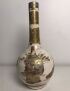 JAPONVase en faïence Satsuma de forme pansue à col longHaut. : 31 cm (petit fêle) Invendu193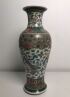 CHINEVase en porcelaine de la famille verteHaut. : 29,5 ; Larg. : 12 cmInvendu194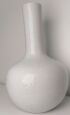 CHINEVase en porcelaine émaillée blanc à corps pansu et col hautCachet au revers (fêle, restauration)Haut. : 37,5 cmInvendu195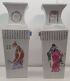 CHINEXXe sièclePaire de vases carrés en porcelaine famille rose à décor de personnages et longues inscriptions, les anses en forme de têtes de tigres supportant des anneauxHaut. : 47 cmInvendu196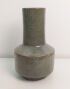 CHINE Vase vert à col haut,  en porcelaine émaillée céladonHaut. : 26.5 ; Larg. : 16 cmInvendu197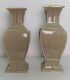 CHINE Paire de vases en porcelaine émaillée céladonMarque au reversHaut. : 37,5 cmInvendu198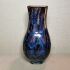 CHINETrois vases hu en porcelaine craquelée et flamméeChineLe premier en porcelaine craquelée, le deuxième en porcelaine flammée, le troisième ciselé de fleurs et agrémenté de deux anses en forme de têtes d'éléphantsHaut. : 15,5 ; 25,5 et 25,8 cmInvendu199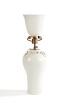 CHINE, XVIIIe siècleVase en porcelaine émaillée blanc, de forme balustre, l'épaulement à décor en relief de deux chilong à la poursuite de la perle sacrée, étiquette R. DUCHANGE à la baseHaut. : 38,5 cm(monté en lampe ; petits éclats)650200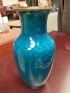 Chine XXèmeVase en porcelaine émaillé bleuHaut. : 57 cm(monté en lampe)700201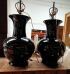 CHINEPaire de pied de lampe en céramique noireHaut. : 62 cmRegroupé202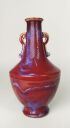 CHINEVase à anses en céramique sang de boeuf  Haut. : 25 cmInvendu203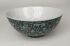 CHINEBol en porcelaine à décor floral noir et vertMarque au reversHaut. : 6 ; Diam. : 13,5 cm150204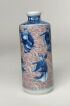 CHINEPetit vase en porcelaine à décor de personnagesInscription apocryphe au revers : "Fait sous [l'empereur] Yongzheng de la dynastie Qing"Haut. : 11,5 cm220205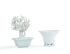 CHINE, époque Kangxi (1662-1722)Arbre et coupe libatoire en porcelaine blanc de ChineL'arbre de prunus planté dans une jardinière rectangulaire, agrémenté de deux oiseaux perchés, le pourtour de la coupe à décor en léger relief de prunusHaut. : 18,3 et 8,5 cm(éclats)Invendu206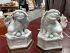 CHINE, XVIIIePaire de lampes en porcelaine blanc de Chinereprésentant des chiens de FôHaut. : 39 cm(restaurations)70207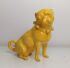 CHINEFigurine en céramique émaillée jaune représentant un carlinHaut. : 14 ; Larg. : 15 ; Prof. : 7,5 cmInvendu208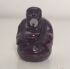 Figurine en bakélite et métal doréHaut. :5 ; Larg. : 3,5 cmInvendu209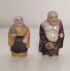 CHINEDeux figurines en porcelaineHaut. : 5,8 et 5,2 cmInvendu210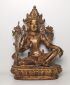 TIBET fin du XIXe/début du XXe siècleStatue de bodhisattva en bronze doréReprésenté assis sur une base lotiforme, la main gauche en vitarkamudra, deux fleurs de lotus de part et d'autre des épaules, vêtu d'un dhoti, paré de bijoux et portant un diadèmeHaut. : 38,5 cmInvendu211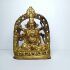 TIBET, XXe siècle Trois statuettes en bronze doréLa première représentant Mahakala debout, foulant une divinité à tête d'éléphant allongée sur une base lotiforme, tenant dans sa première paire de bras un kapala, les deux autres rayonnantes autour de lui, le deuxième, Kubera assis, tenant une mangouste dans sa main gauche, le visage menaçant, la troisième représentant Milarepa assis sur une peau de buffle, le genou droit relevé, portant sa main droite à son oreille, l'autre main tenant une coupeHaut. : 9,8 ; 10 et 8,8 cmInvendu212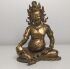 TIBET fin du XIXe/XXe siècleStatuette de Kubera en bronze doréReprésenté assis, portant un dhoti, paré de bijoux, le visage menaçant, le front ceint d'un diadèmeHaut. : 15,8 cmInvendu213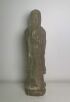 CHINEFigurine en pierre dureHaut. : 41,5 ; Larg. : 11 cm Invendu214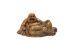 CHINEBouddha en pierre dureHaut. : 5 ; Larg. : 5 cmInvendu215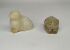 CHINEEnsemble de deux animaux en jadeHaut. : 3,5 ; Larg. : 4 cmHaut. : 2 ; Larg. : 5 cm150216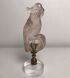 CHINEPerruche en quartz rose Avec socleHaut. 11 cm (hors socle)(manques) Invendu217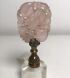 CHINESujet en quartz rose Avec socleHaut. : 5 cm (hors socle)(éclats) Invendu218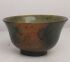 CHINEBol en stéatiteHaut. : 5 ; Larg. : 9 cm Invendu219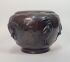 JAPON début du XXe siècleCache-pot en bronze à décor de grueJapon, époque Meiji, signé à la baseHaut. : 25cm.(accident à la base)Invendu220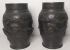 JAPONPaire de vases en bronze à décor en relief de grues Début du XXe siècleHaut. : 24 cm320221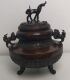 CHINEDans le style de la Chine archaïqueBrule-parfum tripode en bronze orné d'animauxHaut. : 26 ; Larg. : 23 ; Prof. : 20 cmEnsemble de deux bougies(accidents) Invendu222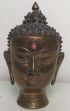 Tête de Bouddha en bronze doré, orné d'un cabochon orangeHaut. : 21,5 ; Larg. : 14 cm Invendu223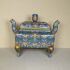 Chine, XXe siècleBrûle-parfum quadripode couvert en bronze doré et émaux cloisonnés, les pieds du brûle-parfum en forme de têtes d'animaux fantastiquesPaire de bougeoirs en cloisonné à décor de fleurs et rinceaux feuillagésHaut. : 23 ; Larg. : 27 cmHaut. : 35,5 cm(petits manques, légère déformation)Invendu224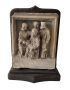 Élément de retable en pierre calcaire sculptée en fort relief représentant les Docteurs, partie de Jésus devant les DocteursXIXe siècle, dans le style médiévalHaut. : 43,9 ; Larg. : 34,7 ; Prof. : 8 cm Monté sur un socle en bois (petits accidents) Invendu225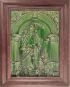 Carreau en faïence à glaçure verte représentant Jacob Fugger sous une arcature, têtes d'angelots dans les écoinçons. Inscription Jacobus FuggerAllemagne, XIXe siècle dans le style de la RenaissanceDans un cadre en boisHaut. totale : 41 ; Larg. totale : 30,4 cmInvendu226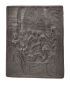 Plaque en bronze représentant la Mise au tombeau sur fond d'architectures. Signée BC et daté 1530 sur le tombeau du Christ. Italie, d'après Guglielmo della Porta, XIXe siècleHaut. : 24,6 ; Larg. : 19,9 cm (légers enfoncements) 130227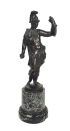 Mars en bronze à patine brune. Debout dans une attitude déhanchée, le Dieu de la guerre est vêtu d'une cuirasse à l'antique et porte un casque empanaché ; il lève un bouclier de son bras gauche devant lui et devait tenir son épée de l'autreItalie du nord, Venise, atelier de Girolamo Campagna (1549-avant 1625), fin du XVIe/début du XVIIe siècleHaut. : 25,8 ; Hauteur totale : 34,9 cmSur un socle circulaire en marbre brèche verte(fissure au poignet droit, manque la lame de l'épée d'origine, petits accidents au socle)Ouvrage consulté : D. Banzato et F. Pellegrini, Musei Civici di Padova. Bronzi e Plaquette, Padoue, 1989, n°70-71.Invendu228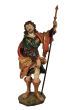 Saint Roch en bois sculpté en ronde-bosse, polychromé et doré. Debout, il est revêtu d'une cape portant les insignes du pèlerin, la coquille Saint-Jacques et les deux bourdons entrecroisés. Il tient de sa main gauche un haut bourdon et désigne de l'autre son bubon pesteuxMidi de la France, XVIIe siècleHaut. : 110 ; Larg. : 32 ; Prof. : 24 cm(manques aux doigts de la main gauche)1100229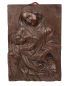 Panneau en résineux sculpté en bas-relief représentant la Vierge allaitanteXVIIe siècleHaut. : 23,1 ; Larg. : 15,7 cm 130230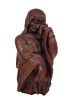 Buste de Vierge de Calvaire ou d'une sainte Femme en chêne sculpté. Coiffée d'un voile formant manteau, elle essuie ses larmes à l'aide d'un linge tenu par la main gaucheXVIe siècle Haut. : 36,5 cmInvendu231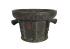 Grand mortier en bronze à deux prises cannelées, six contreforts en double balustre, inscription au bord ARNAVD DE BERARTMIL VCLXXXSeconde moitié du XVIe siècle, 1680Haut. : 12,5 cm(traces de peinture rouge)800232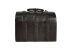 Coffret en fer forgé à dessus bombé. Corps cerclé de trois frettes dont deux terminées par un moraillon cache-entrée ; poignée sommitale mobile. Ouverture à secrets actionnée par le faux moraillon central et ressort latéralXVIIe siècleHaut. : 11,3 ; Larg. : 14,9 ; Prof. : 10 cm(légère érosion, petit manque à une charnière, clefs anciennes mais adaptées)470233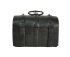 Coffret en fer forgé à dessus bombé. Corps cerclé de trois frettes dont deux terminées par un moraillon cache-entrée ; poignée sommitale mobile. Ouverture à secrets actionnée par deux des petits pieds. Muni de deux clésXVIIe siècleHaut. : 12 ; Larg. : 17,5 ; Prof. : 11,4 cm(légère érosion, petite restauration à une frette, clés postérieures)350234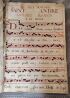 Ensemble de trois antiphonaires, reliures en cuirIn folio. accidents500235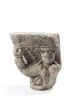 Chapiteau en pierre calcaire représentant des félins dos à dos surmontés d'une tête de monstre sur fond de palmettes aux extrémités recourbéesXIIe siècleHaut. : 35 ; Larg. : 28 ; Prof. : 18 cm (très érodé, manques)1900236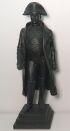 Edouard Drouot (1859-1945).Napoléon BonaparteBronzeSigné à la terrasseHaut. : 65 ; Larg. : 19 ; Prof. : 19 cm 500237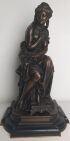 D'après DUMAIGE Henry Etienne Femme au drapéBronze, signé à la baseHaut. : 35 ; Larg. : 19,5 ; Prof. : 14 cm (à refixer)90238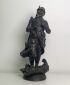 Andresy EFD (XXème siècle) Deux sujets en bronze représentant un fusilier marin « Dixmude » et un poilu « Verdun 1916 » tout deux piétinant l'aigle allemandSignés sur la terrasse Haut. : 37 ; Larg. : 14 ; Prof. : 14 cm.300239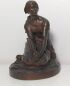 Henri CHAPU (1833-1891), d'après"Jeanne d'Arc"Bronze portant une signature et le cachet de fondeur F. BarbedienneCachet de réduction de  A. Collas BrivesHaut. : 26 ; Larg. : 16 cm400240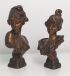 Emmanuel VILLANIS (1858-1914) Deux bustes féminins en bronze « Traviata » et « Manon »SignésHaut. : 15,5 et 14 cmEmmanuel VILLANIS (1858-1914) Le livreur de journauxBronze, signé sur la terrasseHaut. : 20, 5 cmH. CHARGEBOEUF (XIXe-XXe siècle), d'après PASCAUNiniFigurine en bronze, signée à la terrasse et titréHaut. : 20 ; Larg. : 10 ; Prof. : 9 cm.200241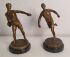 José DUNACH (XIX-XX). Figurines en bronze représentant un coureur et un lanceur de disque, signé sur la terrasse Base en marbreHaut. : 23 ; Larg. : 11 cm.(élément à refixer) 50242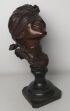 Tête de jeune femme aux yeux bandésBronze portant un cachet de la « Fond_art Lagana Napoli »Haut. : 29,5 cm100244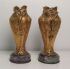 Ernest SANGLAN (XIX-XXème)Paire de vases en bronze à décor végétal, les anses retenues par des marguerites en partie haute, la base en marbre vert de mer, signé et cachet de fondeur "Fumière et Cie Ses Thiebault Fres Paris"Haut. : 18,5 ; Larg. : 10,5 cm 400245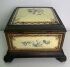 Coffret carrée en métal et émail à décor polychrome de fleursHaut. : 15 ; Larg. : 23 ; Prof. : 23 cm.(fêles à l'émail) Boite en bakélite et métal doré à décor d'éléphant(fêles)Haut. : 8 ; Larg. : 5,5 cm 650246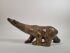 Pierre CHENET (XXe-XXIe)Ours à l'arrêtBronze à patine brune nuancécachet sous l'abdomen en creuxHaut. : 16 ; Larg. : 31 ; Prof. : 10 cm400247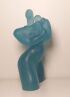 Catherine LORAIN, pour Daum FranceMère à l'enfantPâte de verre, signé à la baseHaut. : 44 ; Larg. : 27 ; Prof. : 9 cm600248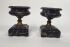 Paire de coupes en marbreTravail du XIXè siècleHaut. : 18 cm(égrenures)Invendu249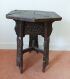 Petite table à volets de style Haute époqueHaut. : 57,5 ; Larg. : 40 ; Prof. : 45,5 cm150250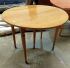 Table ronde de salle à manger en bois naturelhaut. : 77 ; Diam.  : 95 cm60251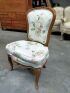 Chaise en bois naturel mouluré sculpté de fleursTravail du XVIIIe siècleHaut. : 85 ; larg. : 50 ; Prof. : 45 cm30252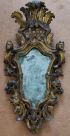 Miroir vénitien en bois doré, glace orné d'un personnageHaut. : 93 ; Larg. : 49 cm(restaurations et accidents) 450253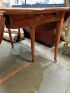 Table de salle à manger en acajou de style Louis XVIAvec une allongeHaut. : 71 ; Diam. : 145 cm (un pied cassé, une roulette manquante et une à refixer)600254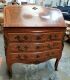 Secrétaire à pente en placage de bois de loupe ouvrant à trois tiroirsTravail du XIXème siècleHaut. : 105 ; larg. : 78 ; Prof. : 46 cm40255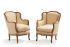 Paire de bergères à oreilles en bois mouluré et sculpté à accotoirs à manchettes, ceinture galbée et pieds cambrés, garnies de tissu beige à motifs de fleursÉpoque Louis XV, garniture postérieureHaut. : 87 ; Larg. : 69 ; Prof. : 58 cm400256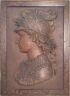 Bas-relief en métal patiné représentant AthénaHaut. : 48  ; Larg. : 33,5 cm.Invendu257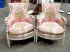 Paire de bergères en bois laqué blancStyle Louis XVIHaut. : 90 ; Larg. : 63 ; Prof. : 50 cm100258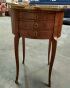 Table de salon ovale en marqueterie, ouvrant à trois tiroirs, dessus marbre à galerieHaut. : 72 ; Larg. : 50 ; Prof. : 35 cm550259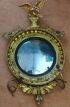 Miroir sorcière en bois doré, à deux bras de lumière et surmonté d'un aigle et de deux dauphinsHaut. : 105 ; Larg. : 65 ; Prof. : 15 cm.(éléments à refixer, accidents et manques) 450260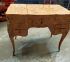 Coiffeuse en bois marqueté de bouquets fleurisStyle hollandaisHaut. : 75 ; Larg. : 89 ; Prof. : 4952 cm1150261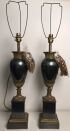 Paire de lampes en métal noir et doré de forme balustre sur une base cubique.Haut. : 72 ; Larg. : 11,5 cm500262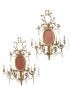 Paire d'appliques en stuc doré à six bras de lumièreTravail anglais du XIXe siècleHaut. : 90 ; Larg. : 52 cm750263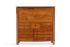 Secrétaire droit ouvrant par un abattant surmontant treize tiroirs, à ornementation de bronzes dorés et dessus de marbre blancÉpoque Louis XVIHaut. : 127 ; Larg. : 130 ; Prof. : 40 cm(insolé)200264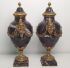 Paire de cassolettes en marbre et bronze doré à décor de tête de faunes et guirlandes fleuris Haut. : 32 cmInvendu265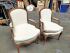 Deux fauteuils en bois naturel de style Louis XV, garniture blancheHaut. : 92 ; Larg. : 64 ; Prof. : 54 cm(usures)Regroupé266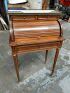 Bureau de dame à cylindreHaut. : 98 ; Larg. :36 ; Prof. : 60 cm120267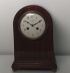 FRODSHAM Charles, LondresPendulette borne en bois de placageHaut. : 30 ; Larg. : 20 ; Prof. : 12,5 cm.20268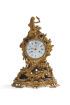 Horloge en bronze ciselé et doré à décor ajouré de fleurs et rinceaux, à l'amortissement un putto brandissant des fleurs. Le cadran émaillé à chiffres romains et arabes signé SIGNOT à ParisÉpoque Louis XVHaut. : 40 cm2000269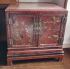 Paire de cabinets en laque rouge à décor noir et or de paysages animés, ouvrant à 2 vantaux et reposant sur un piètement amovibleHaut. : 88 ; Larg. : 89 ; Prof. : 80 cm(accidents et manques)1200270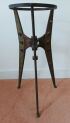 Jardinière en métal (Sans contenant)Haut. : 63 ; Larg. : 35,5 ; Prof. : 37 cm200271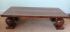 Table basse rectangulaire en bois de placage reposant sur des pieds boulesStyle  art décoHaut. : 31 ; Larg. : 120,5 ; Prof. : 50 cmInvendu272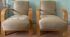 Paire de fauteuils Art Déco, structure en bois clair et garni d'un tissu satiné beige (usé)(accidents)Haut. : 75 ;  Larg. : 75 ; Prof. : 45 cm850273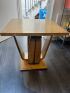 Table en bois recouverte de parcheminTravail des années 30(accidents)Haut. : 70 ; Larg. : 70 ; Prof. : 70 cm850274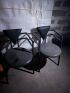 Paire de fauteuils de bureau design, structure métallique, assise ronde et dossier triangulaire garni d'un similicuir noirHaut. : 73,5 ; Larg. : 51 ; Prof. : 54 cm230275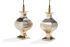 Dans le goût de JANSENPaire de lampes en métal chromé Travail des années 1970Haut. : 42 cm250276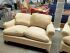 Deux canapés tissu crèmeHaut. : 79 ; Larg. : 150 ; Prof. : 72 cm150277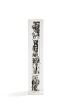 KOCH Gérard (1926-2014)Totem assemblage sous plexiglasHaut. : 96 cm250278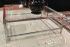 Table basse carrée piètement chromé, dessus verresHaut. : 38 ; Larg. : 104 cmRegroupé279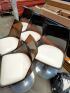 SAARINEN Eero  (1910-1961) Dans le goût de Table et cinq chaisesHaut. : 69 ; larg. : 122 cmHaut. : 80 ; larg. : 49 ; Prof. :44 cm100280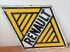 Planque émaillé biface RENAULT(Recto-verso)Haut. : 67 ; Larg. : 94 cm (à vue) (sauts à l'émail, manques)300281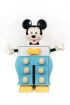 COLLEU Pierre (né en 1948) pour StarformCommode " Mickey Mouse ", en ABS et stratifié bleu, noir, blanc et jaune, ouvrant à quatre tiroirs en façadeVers 1980Haut. : 115 ; Larg. : 90 cm(quelques usures, manque le plateau)150282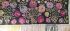 ASIE CENTRALEDessus de lit en soie brodéeLong. :  300 ; Haut. : 240 cmOn joint un panneau décoratif en tissu brodéLong. : 142.5 ; Haut. : 60 cm700283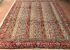 Tapis Ghoum Chaîne et trame en coton, velours en laineCentre de la PerseHaut. : 325 ; Larg. : 250 cm(effrangé, lisières abimées et légère usure)Invendu284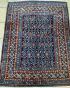 Tapis Chivran-tchi tchi Chaîne, trame et velours en laineEst du Caucase, vers 1930-1950Haut. : 154 ; Larg. : 116 cm(bon état)Invendu285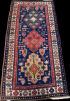 Tapis ChirvanChaîne, trame et velours en laineLe tapis est orné d'une suite de trois médaillons allongés jaune, rouge et bleu marine à motifs floraux géométriques et reliés entre eux,  sur fond bleu marine à décor de petits motifs géométriques. Une bordure ivoire à médaillons polychromes encadrée de deux petites fleurs est encadrée de deux contre-bordures bleu marine et rougeEst du Caucase, vers 1920-1940Haut. : 207 ; Larg. : 102 cm(légère usure)Bibliographie : SABAHI, T - Splendeurs des tapis d'Orient Ed. Atlas, Paris 1987 p. 285-286 et p.293. " Le terme Chirvan désigne à la fois une sorte de tapis et une région où l'on produit de très nombreux tapis. En effet, c'est une région vaste et montagneuse et habitée par une population hétérogène. Elle s'étend de la mer Noire à la mer Caspienne, formant une barrière naturelle entre l'Europe et l'Asie. "Les tapis Chirvan sont noués dans des villes (Kouba, Daghestan ), tout comme dans des villages (Tchi tchi, seikour, Pérépédil..)Invendu286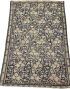 Tapis MelayerChaîne, trame et coton, velours en laineNord ouest de la Perse, vers 1920Haut. : 193 ; Larg. : 128 cm(usures, accident à l'extrémité)Invendu287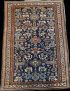 Tapis Chirvan pérépédilChaîne, trame et velours en laineLe champ bleu marine est orné du décor complexe caractéristique des tapis de cette origine, organisé autour d'un octogone blanc et d'une rosette étoilée rouge alternant avec d'amples motifs curvilignes, souvent apparentés au motif héraldique des cornes de béliers, mais probablement dérivés de la géométrisation de motifs végétaux.Sur les côtés, des motifs stylisés de gardes de sabre reprenant également le motif de cornes de béliers et de curieux animaux stylisés s'affrontent. Le reste du champ est couvert de motifs stylisés mineurs polychromes. Le champ est encadré d'une bordure principale ivoire de guirlande de fleurs multicolores  qui s'inscrit entre deux fines contre borduresEst du Caucase, dans la région de Kouba, vers 1920-1940Haut. : 170 ; Larg. : 122 cm(légère usure)Bibliographie :Taher SABAHI Splendeurs des tapis d'Orient Ed. Atlas, Paris 1987 p. 293 ;Ulrich SCHURMANN Caucasian rugs George Allen & Unwin Ltd., Londres P. 210-211, 280-281.Invendu288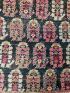 Lot de trois tapis :-fond noir motifs de fleursLong. : 241; Larg. : 152 cm-médaillon centralLong. : 206; Larg. :137-tapis fond rougeLong. : 182; Larg. :126(usures, accidents)Regroupé289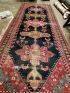 Tapis fond noir décor géométrique et oiseaux, bordure à fleursLong. : 570; Larg. : 206(usures)320290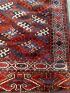 Tapis fond brique motifs géométriquesLong. :  39 ; Larg. : 208 cm(usures)420291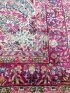 Tapis bordure rose à motifs de fleursLong. : 310 ; Larg. : 216 cm(usures)250292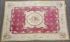 Tapis Aubusson, Epoque Napoléon IIITapis plat (technique tapisserie)Long. : 350 ; Larg. : 250 cm(usures, anciennes restaurations)750293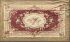 Tapis d'AubussonLong. : 295 ; Larg. : 183 cm(Usures et traces de restaurations)300294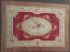 Tapis Aubusson, Epoque Napoléon IIITapis plat (technique tapisserie)Long. : 290 ; Larg. : 180 cm(légère usure)550295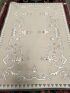 Galerie Viviennetapis polychinelleLong. :  180 ; Larg. : 270 cm300